AmeriCorps Project Conserve
Member Application 2023-2024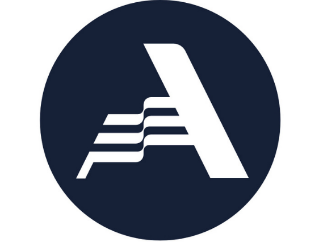 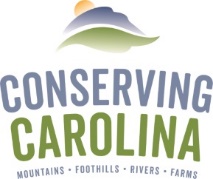 For questions, please contact Amy Stout at828-697-5777 ext. 217 or projectconserve@conservingcarolina.orgYour Legal Name: 	Nickname: Permanent Mailing Address: Current Mailing Address (if different from above): Telephone: 	E-mail: What is the best way to reach you during the recruitment period?  Are there any circumstances that would impact your ability to be reached during that period (due to travel, remote location, moving, etc.)?  AMERICORPS SERVICEIn the space below, describe your most recent AmeriCorps service. In the reflection section, elaborate on why you decided to get involved and how you benefited from the service.PREVIOUS AMERICORPS TERMSHave you previously served in AmeriCorps?      NO	 YES	     If “yes,” check all that apply: AmeriCorps *VISTA		 AmeriCorps *NCCC			 AmeriCorps *State or National ProgramDATES OF INVOLVEMENT:    From (mo/yr):     	To (mo/yr): Did you complete your term of service?   YES    NOProgram Name:  		Location: Contact Person:  		Phone:     		Email:  Description of Involvement and Reflection on Experience:   APPLICANT SKILLS & EXPERIENCE:Please indicate those areas in which you have had significant experience or training. Volunteer Coordination Community Outreach Communications HTML / Web Design WritingPublic SpeakingGroup Leadership Youth EducationGeographic Information SystemsWater Quality Monitoring Land / Natural Resource ManagementTrail Building Plant ID Other: REFERENCES Please list TWO professional references (please let them know we may be contacting them):#1 – Name:   	Relationship:    	Address:  	City/State: 	Telephone:   	Email:  	How long has this person known you?  #2 – Name:   	Relationship:    	Address:  	City/State: 	Telephone:   	Email:  	How long has this person known you?  SHORT ANSWERS Please answer the following questions.Please describe why you want to serve in the AmeriCorps Project Conserve program. Please describe any specific relevant education, experience, or skills that you have that would be an asset to the AmeriCorps program and the western North Carolina community and environment.Describe your involvement in community service. How have you reached out to help others in your community?  Elaborate on why you decided to get involved and the impact of your service on yourself and others.What are your future career goals?What conservation issue(s) are of personal interest to you?2023 – 2024 POSITION SELECTION AND RANKINGRank the positions below from first choice (#1) to last choice. Apply for as many positions as you wish.   Conserving Carolina	AmeriCorps Communications & Education Associate  Conserving Carolina	AmeriCorps Community Engagement Associate  Conserving Carolina	AmeriCorps Habitat Restoration Associate (2)  Conserving Carolina	AmeriCorps Trails Associate  Great Smoky Mountains National Park	AmeriCorps Citizen Science Assistant  Great Smoky Mountains National Park	AmeriCorps Environmental Education Assistant  Great Smoky Mountains National Park	AmeriCorps Resource Education Volunteer Coordinator  Mills River Partnership	AmeriCorps Outreach & Education Coordinator  MountainTrue	AmeriCorps Western Region Water Quality and Habitat Restoration Associate  RiverLink	AmeriCorps Education Coordinator  RiverLink	AmeriCorps Stewardship Coordinator  RiverLink	AmeriCorps Watershed Coordinator  Southern Appalachian Highlands Conservancy	AmeriCorps Community Engagement and Education Associate  Southern Appalachian Highlands Conservancy	AmeriCorps Stewardship & Volunteer Associate (3)  The North Carolina Arboretum Society	AmeriCorps Environmental Education Instructor (2)  Town of Lake Lure/ROC	AmeriCorps Trails and Education Coordinator  Transylvania County Cooperative Extension	AmeriCorps Natural Resources Educator  WNC Communities – HRI Program	AmeriCorps Stewardship & Conservation Education Associate